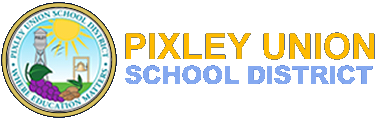 Martes 10 de Diciembre, 2019Agenda de Junta RegularDistrito Escolar de PixleySesión Cerrada 6:00pmpJunta Regular 6:30pm 
Biblioteca de Escuela Secundaria 
1520 E. Court St. Pixley, CA 93256Pixley.k12.ca.us-Preguntas llamar a Amy Beck 559.757.5207 o abeck@pixley.k12.ca.us1. Tema de Apertura1.1 Adaptación de Agenda2. Ir a Sesión Cerrada (6:00)	2.1 Empleo, Renuncia, Transferencias, ext. De Personal Certificado y Clasificados	2.2 Fin de Sesión Cerrada3. Regresar a Sesión Regular (6:30)3.1 Reporte de Sesión Cerrada3.1.1 Empleo, Renuncia, Transferencias, ext. De Personal Certificado y Clasificados3.2 Saludo a la Bandera3.3 Relación Comunitaria En este momento es el tiempo para dar sus comentarios sobre temas que no están en la agenda y que los miembros de la mesa directiva puedan resolver.  La mesa directiva legalmente no puede discutir o tomar acción en estos temas. Todas las personas que quieran hablar tienen el límite 3 minutos con el máximo de 15 minutos por tema. Favor de empezar con su nombre y deletreo y también su dirección de casa.4. Temas de Consentimiento4.1 Aprobación de Minutos4.2 Registro de Gastos4.3 Permisos de Interdistritos4.4 Reporte de Presupuesto4.5 Revisión de Presupuesto4.6 Informe anual de tarifas de desarrollador4.7 Revisión y Actualización de Pólizas 5. Temas Informativos/Discusión5.1 Superintendente Interino-Monty Dunbar	5.1.1 Coaches Temporales5.2 Reporte de Escuelas5.2.1 Directora de Escuela Elementaría5.2.2 Directora de Escuela Secundaria-Link para conectar al reporte	5.3 Reporte de Departamentos		5.3.1 Reporte del Departamento de Educación Especial		5.3.2 Director de Comida		5.3.3 Director de Mantenimiento y Operaciones		5.3.4 Director de Currículo y Instrucción		5.3.5 Reporte de Transportación		5.3.6 Reporte de Coordinador de Tecnología	5.4 Unión de Empleados 5.4.1 Asociación de Maestros (ATP)5.4.2 Asociación de Empleados de California (CSEA)6. Temas de Acción 	6.1 Auditoria Anual Distrito Escolar de Pixley 2018-2019	6.2 Reporte Financiero Anual Primer Interim 	6.3 Acuerdo de la Agencia del Superintendente de Escuelas del Condado de Tulare – Carnegie	6.4 Super Co-Op A California USDA Foods Cooperative 2020-2021 Renovación anual de servicios	6.5 Educación para Padres-Colegio de Porterville	6.6 Oficina de Desarrollo Comunitario y Económico de la Universidad Estatal de Fresno (OCED) Alfabetización                   digital para la educación de los padres	6.7 Acuerdo de licencia de servicios de seguimiento de documentos Acuerdo 2020-2021	6.8 Acuerdo de Empresas de Autoayuda (SHE)	6.9 Proyecto de Kinder todo el día JTS	6.10 Presentación de Propuesta de los Arquitectos DKJ Diseño de Modernización Escuela Elementaría	6.11 Consideración y aprobación del Contrato TCOE para Búsqueda de Superintendente7. Logros de Miembros de la Mesa Directiva7.1 Reporte Individual de la Meza Directiva 8. Fin de Junta